  Asthma Action Plan & School Medication AuthorizationPlease order a VHC Spacer to use with any MDIsSeverity Classification: □ Intermittent   □ Mild Persistent   □ Moderate Persistent   □ Severe PersistentMake an appointment with your health care provider within two days of an ED visit, hospitalization, or anytime for ANY problem or question with  asthma  Name:                                                         DOB:                   Date:Important! Things that make your asthma worse (Triggers):  X smoke    □ pets    □mold    □dust-mites   □pollen/trees   □colds/viruses    □exercise   □seasons:                             other:                                                                                                  Important! Things that make your asthma worse (Triggers):  X smoke    □ pets    □mold    □dust-mites   □pollen/trees   □colds/viruses    □exercise   □seasons:                             other:                                                                                                  Important! Things that make your asthma worse (Triggers):  X smoke    □ pets    □mold    □dust-mites   □pollen/trees   □colds/viruses    □exercise   □seasons:                             other:                                                                                                  School Nurse: Call parent or provider if using PRN medication more than 2 times/week for asthma symptoms or for control concernsHealth care Provider School Medication Authorization required for Albuterol /Xopenex(Levalbuterol) as stated in above plan, and in accordance with CT State Law and Regulations 10-212a     * Not to exceed 6 puffs within regular school hrs (6hrs), without notifying provider              Office StampHealth care Provider School Medication Authorization required for Albuterol /Xopenex(Levalbuterol) as stated in above plan, and in accordance with CT State Law and Regulations 10-212a     * Not to exceed 6 puffs within regular school hrs (6hrs), without notifying provider              Office StampHealth care Provider School Medication Authorization required for Albuterol /Xopenex(Levalbuterol) as stated in above plan, and in accordance with CT State Law and Regulations 10-212a     * Not to exceed 6 puffs within regular school hrs (6hrs), without notifying provider              Office StampHealth care Provider School Medication Authorization required for Albuterol /Xopenex(Levalbuterol) as stated in above plan, and in accordance with CT State Law and Regulations 10-212a     * Not to exceed 6 puffs within regular school hrs (6hrs), without notifying provider              Office StampHealth care Provider School Medication Authorization required for Albuterol /Xopenex(Levalbuterol) as stated in above plan, and in accordance with CT State Law and Regulations 10-212a     * Not to exceed 6 puffs within regular school hrs (6hrs), without notifying provider              Office StampHealth care Provider School Medication Authorization required for Albuterol /Xopenex(Levalbuterol) as stated in above plan, and in accordance with CT State Law and Regulations 10-212a     * Not to exceed 6 puffs within regular school hrs (6hrs), without notifying provider              Office StampHealth care Provider School Medication Authorization required for Albuterol /Xopenex(Levalbuterol) as stated in above plan, and in accordance with CT State Law and Regulations 10-212a     * Not to exceed 6 puffs within regular school hrs (6hrs), without notifying provider              Office StampHealth care Provider School Medication Authorization required for Albuterol /Xopenex(Levalbuterol) as stated in above plan, and in accordance with CT State Law and Regulations 10-212a     * Not to exceed 6 puffs within regular school hrs (6hrs), without notifying provider              Office StampSide effects:____________________________________ or Not expectedSide effects:____________________________________ or Not expectedSide effects:____________________________________ or Not expectedMedication Allergies:_______________________or  NKDAMedication Allergies:_______________________or  NKDAMedication Allergies:_______________________or  NKDAMedication Allergies:_______________________or  NKDASelf–Administration: This student is capable to safely and properly self-administer this medication OR                                     This student is not approved to self-administer this medicationSelf–Administration: This student is capable to safely and properly self-administer this medication OR                                     This student is not approved to self-administer this medicationSelf–Administration: This student is capable to safely and properly self-administer this medication OR                                     This student is not approved to self-administer this medicationSelf–Administration: This student is capable to safely and properly self-administer this medication OR                                     This student is not approved to self-administer this medicationSelf–Administration: This student is capable to safely and properly self-administer this medication OR                                     This student is not approved to self-administer this medicationSelf–Administration: This student is capable to safely and properly self-administer this medication OR                                     This student is not approved to self-administer this medicationSelf–Administration: This student is capable to safely and properly self-administer this medication OR                                     This student is not approved to self-administer this medicationSignature:  Date:Date:For School Year:2020-2021Parent/Guardian Consent: REQUIREDParent/Guardian Consent: REQUIREDParent/Guardian Consent: REQUIREDParent/Guardian Consent: REQUIREDParent/Guardian Consent: REQUIRED I authorize the student to possess and self-administer medication OR     I authorize the student to possess and self-administer medication OR     I authorize the student to possess and self-administer medication OR     I authorize this medication to be administered by school personnel I authorize this medication to be administered by school personnelI also authorize communication between the prescribing health care provider and school nurse necessary for asthma management and administration of this medication I also authorize communication between the prescribing health care provider and school nurse necessary for asthma management and administration of this medication I also authorize communication between the prescribing health care provider and school nurse necessary for asthma management and administration of this medication I also authorize communication between the prescribing health care provider and school nurse necessary for asthma management and administration of this medication I also authorize communication between the prescribing health care provider and school nurse necessary for asthma management and administration of this medication Signature:  Date:* Bring asthma meds and spacer to all visits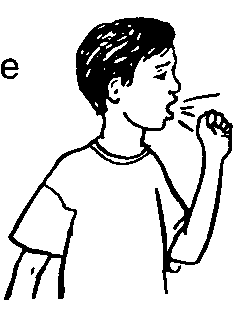 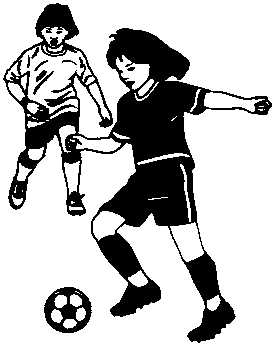 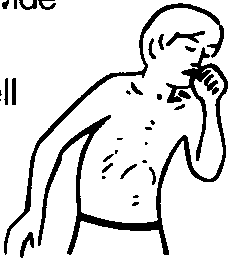 